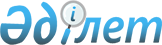 Оңтүстiк Қазақстан облысының әкiмшiлiк-аумақтық құрылысының кейбiр мәселелерi туралыҚазақстан Республикасы Президентiнiң Жарлығы 1997 жылғы 24 сәуiрдегi N 3474.
      "Қазақстан Республикасының әкiмшiлiк-аумақтық құрылысы туралы" 
      1993 жылғы 8 желтоқсандағы Қазақстан Республикасы Заңының  
      Z934200_
      9-бабына сәйкес қаулы етемiн:
      1. Асықата, Жетiсай, Мақтарал аудандары таратылсын, олардың
      аумағында әкiмшiлiк орталығы Жетiсай қаласында болатын Мақтарал
      ауданы құрылсын.
      2. Сарыагач қаласы Сарыағаш қаласы болып аталсын.
      3. Келес және Сарыағаш аудандары таратылсын, олардың
      аумағында әкiмшiлiк орталығы Сарыағаш қаласында болатын Сарыағаш
      ауданы құрылсын.
      4. Түркiстан ауданы таратылсын.
      5. Қазақстан Республикасының Үкiметi осы Жарлықты iске асыру
      жөнiнде қажеттi шаралар қолдансын.
      Қазақстан Республикасының
      Президентi 
					© 2012. Қазақстан Республикасы Әділет министрлігінің «Қазақстан Республикасының Заңнама және құқықтық ақпарат институты» ШЖҚ РМК
				